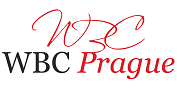 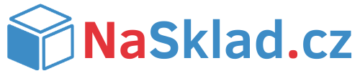 NABÍDKA kapacity pro AKČNÍ HMOTNOU REZERVUMotto: „Každý má pomáhat tím co umí nejlépe“Specializovaný projekt sdílené logistiky www.Nasklad.cz aktivovaný začátkem roku 2020 přichází s aktivitou nabídky kapacity pro AKČNÍ HMOTNOU REZERVU. Chceme tím přispět ke snižování negativních dopadů aktuální pandemické situace na ekonomické subjekty.Aktivita je určena pro všechny dobré lidi, organizace, firmy nebo obce, které se zapojili do pomoci s pandemií KOVID-19, tedy pro potřeby nejvíce ohrožených případně těch, kteří také chtějí pomáhat, ale nedisponují žádnou skladovou kapacitou. Neplánujeme vybudování nových center, ale sdružujeme všechny, kteří mohou nabídnout kapacitu například 10 paletových pozic v rámci svého logistického centra nebo parku, případně vypomoci svými distribučními kapacitami, například v rámci zpětných toků.Nabízíme tak volné kapacity ve všech regionech České republiky, po dobu pandemické situace, ZDARMA a pomůžeme Vám i s plánováním nebo zajištěním přepravních kapacit.Konkrétní formy spolupráce s Vámi samozřejmě rádi prodiskutujeme, bohužel aktuálně nikoliv osobně, protože to není možné, ale nějakou vhodnou on-line formou. V případě potřeby dalších informací se s námi neváhejte spojit na níže uvedených kontaktech.VŠEM, KTEŘÍ BUDOU CHTÍT POMOCI, DĚKUJEME!Pavel Hrdinka & Rudolf Malý, ALog.WBC Prague s.r.o.Národní 60/28110 00Praha 1, Nové MěstoTel: 777 57 00 48mail: pavel@wbc-prague.czinfo@nasklad.cz